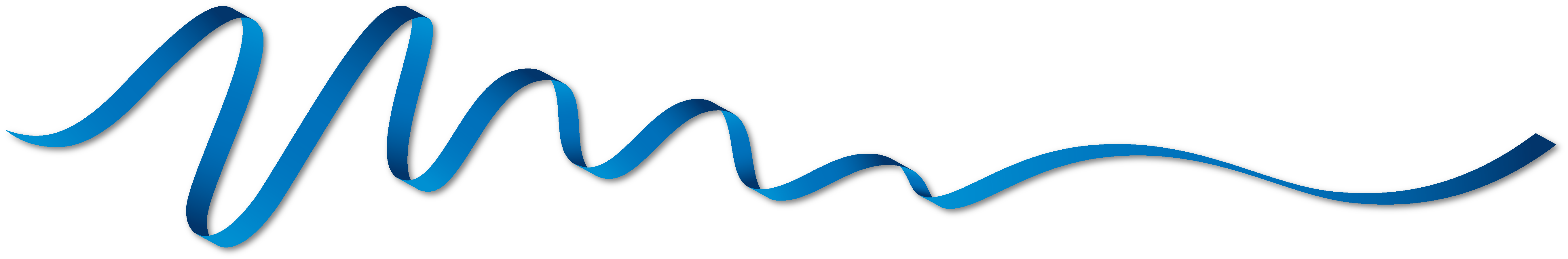 Clinical Supervision Contract – (1:1 Supervision)Name of Supervisee:                                 Department/Team:                              Directorate:  Name of Supervisor:                                              As Supervisee and Supervisor, we agree to:Meet on a regular basis, taking shared responsibility for arranging when, where and how long.Be punctual for each session. Ensure privacy, with no interruptions.It is an important commitment, which if cancelled, notice will be given by the person who cancels, and it is their responsibility to rearrange the session.Ensure that the aims of the session will enable us to reflect in depth on issues affecting practice, in order to develop personally and professionally towards achieving, sustaining and developing high quality practice.Take shared responsibility for agreeing the focus of the sessions, which models for supervision or reflection will be used, and adequately preparing prior to each session.Be respectful of each other’s work and beliefs.Engage actively and will be open to open, honest and constructive feedback, and maintain an attitude of mutual learning.Use documentation to support reflection, learning and agreed actions.Should issues of potential professional misconduct or safeguarding concerns be raised, these concerns must be reported immediately referring to the appropriate policy e.g. Whistle-blowing; Safeguarding, Dignity at Work, Anti-Fraud etc)Evaluate the supervision relationship and re-sign a new contact annually.In the event of the supervisory partnership being ineffective or difficulties arising, either party can choose to terminate the contract after discussion and agreement. The supervisee should then seek support from their manager to identify a new supervisor.As Supervisee, I agree to:Bring appropriate work based issues to discuss freely and honestly.Be open and willing to accept feedback on my practice.Identify and action any learning or development needs, or to change and improve practice.As Supervisor, I agree to:Ensure a safe environment for the supervisee to discuss their practice in their own way.Help the supervisee explore, clarify and learn from their own thinking, feelings and perspectives regarding their practice.Offer support and supportive challenge (professional practice, skills, decisions, behaviour and values) in an open and honest manner.Provide information, advice and sign posting to enable reflection.	`Supervisee signature:                                     Supervisor signature:Date: